Chester Public LibraryBoard of Trustees MeetingTuesday August 27, 2019, 6:30 pmAgenda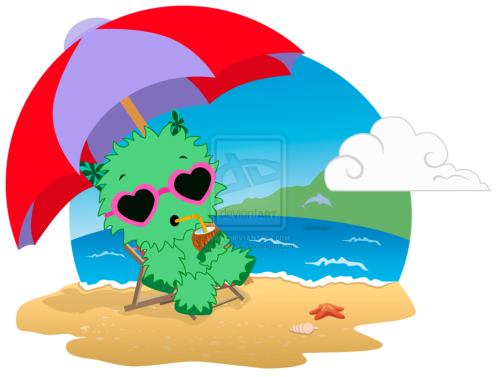 Call to OrderReview and Approval of agendaSecretary's ReportDirector’s ReportDonations and ContributionsTreasurer’s ReportMonthly StatisticsApproval of Expenditures and Incoming ChecksMonthly StatisticsNew Business: CIP Unfinished business: Renovation Update: BPSPlan next month’s agendaNext Meeting:  September 17, 2019 at 6:30 pmAdjourn